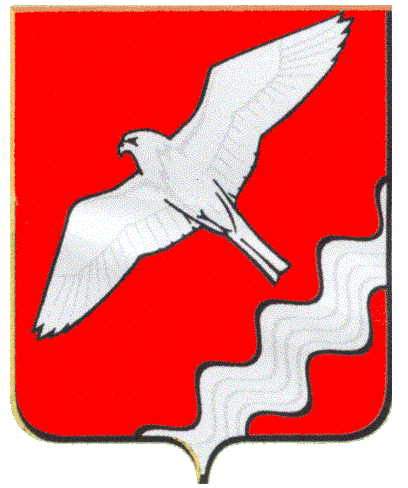 РЕВИЗИОННАЯ КОМИССИЯ                        МУНИЦИПАЛЬНОГО ОБРАЗОВАНИЯКРАСНОУФИМСКИЙ ОКРУГРАСПОРЯЖЕНИЕот   29 декабря 2018 года № 82г. Красноуфимск Об утверждении Стандарта внешнегомуниципального  финансового контроля «О порядке проведения и оформления результатов  финансово-экономической экспертизы проектов муниципальных правовых актов»В соответствии с Федеральным законом от 07.02.2011 № 6-ФЗ «Об общих принципах организации и деятельности контрольно-счетных органов субъектов Российской Федерации и муниципальных образований», статьи 8 Положения  Ревизионной комиссии Муниципального образования Красноуфимский округ, утвержденного  решением  Думы  Муниципального образования  Красноуфимский округ от 25.09.2014 года №250 (с изменениями)        1. Утвердить Стандарт внешнего муниципального финансового контроля «О порядке проведения и оформления результатов  финансово -экономической экспертизы проектов муниципальных правовых актов» Ревизионной комиссии Муниципального образования Красноуфимский округ(прилагается).         2. Опубликовать настоящее распоряжение  на официальном сайте Ревизионной комиссии   МО Красноуфимский округ, в сети Интернет.        3. Контроль за исполнением настоящего распоряжения оставляю за собой.Председатель Ревизионной комиссии МО Красноуфимский округ                                                И.Г. ТебневаУтверждено распоряжением Ревизионной комиссииМО Красноуфимский округот 29.12.2018 г. № 82СТАНДАРТвнешнего муниципального финансового контроля «О порядке проведения и оформления результатов  финансово - экономической экспертизы проектов муниципальных правовых актов» Ревизионной комиссии Муниципального образования Красноуфимский округ. Содержание1. Общие положения.2. Цель и задачи проведения финансово-экономической экспертизы проектов муниципальных правовых актов.3. Требования к проведению финансово-экономической экспертизы проектов муниципальных  правовых актов.4.	Требования к оформлению результатов  финансово-экономической экспертизы проектов муниципальных  правовых актов.1. Общие положения1.1. Стандарт порядка проведения и оформления результатов финансово - экономической экспертизы проектов муниципальных правовых актов Ревизионной комиссии Муниципального образования Красноуфимский округ (далее- Стандарт) разработан в соответствии с Федеральным законом от 07.02.2011 № 6-ФЗ «Об общих принципах организации и деятельности контрольно-счетных органов субъектов Российской Федерации и муниципальных образований».           1.2. Целью разработки является методическое и нормативное обеспечение для определения общих требований и принципов проведения Ревизионной комиссии Муниципального образования Красноуфимский округ (далее - Ревизионная комиссия)  финансово-экономической экспертизы проектов муниципальных правовых актов муниципальных образований, в отношении которых Ревизионная комиссия осуществляет внешний муниципальный финансовый контроль.1.3. Стандарт необходим для:-  определения правил и процедур проведения финансово-экономической экспертизы проектов муниципальных правовых актов;- определения порядка оформления итогов проведения финансово-экономической экспертизы проектов муниципальных правовых актов. 1.4. Стандарт является обязательным к применению всеми сотрудниками Ревизионной комиссии и привлеченными экспертами, участвующими в проведении финансово-экономической экспертизы проекта муниципального правового акта.1.5. Финансово-экономическая экспертиза проекта муниципального правового акта осуществляется Ревизионной комиссией  на основании п.7 ч.2 ст.9 Федерального закона от 07.02.2011 № 6-ФЗ «Об общих принципах организации и деятельности контрольно-счетных органов субъектов Российской Федерации и муниципальных образований».2. Цель и  задачи проведения финансово-экономической экспертизы проектов муниципальных правовых актов         2.1. Целью экспертизы проекта муниципального правового акта является установление соответствия представленного документа требованиям действующих нормативных правовых актов в соответствующей сфере.Экспертиза проекта нормативного правового акта не предполагает оценку общего социального, экономического эффекта от его реализации, определение масштаба и динамики негативных и позитивных социальных воздействий при принятии или непринятии муниципального правового акта.   В пределах своей компетенции Ревизионная  комиссия  вправе выражать свое мнение по указанным аспектам.Экспертиза проекта муниципального правового акта включает оценку его соответствия полномочиям муниципального образования, установленным законами и иными нормативными правовыми актами Российской Федерации, Свердловской  области и органов местного самоуправления в соответствующей сфере деятельности муниципального образования.Заключение Ревизионной  комиссии по результатам экспертизы не должно содержать политических оценок.2.2. Основными задачами финансово-экономической экспертизы проектов муниципальных правовых актов  является оценка их положений на предмет:соответствия требованиям Конституции Российской Федерации, нормативных правовых актов Российской Федерации, Свердловской  области и органов местного самоуправления;отсутствия (минимизации) рисков принятия решений по формированию и использованию средств бюджета, создающих условия для последующего неправомерного и (или) неэффективного использования средств бюджета муниципального образования, невыполнения (неполного выполнения) задач и функций, возложенных на органы местного самоуправления;обоснованности заявленных финансовых последствий принятия проекта муниципального  правового акта;непротиворечивости и полноты нормативного - правового регулирования в соответствующей сфере.            2.3. При проведении финансово-экономических экспертиз проектов муниципальных правовых актов  Ревизионная комиссия вправе оценивать наличие в них коррупциогенных факторов.Требования к проведению финансово-экономической экспертизы проектов муниципальных правовых актов          3.1. Объем экспертизы проекта муниципального правового акта определяется должностным лицом контрольно-счетного органа исходя из целей и задач экспертизы и условий ее проведения (срока подготовки заключения, а также полноты представленных материалов и качества их оформления).         Срок проведения финансово-экономической экспертизы не должен превышать 30 календарных дней с момента поступления обращения о проведении финансово-экономической экспертизы проекта муниципального правового акта.           3.2. При проведении финансово-экономической экспертизы проекта муниципального правового акта проводится изучение состояния правового регулирования в соответствующей сфере.           3.3. В целях изучения состояния правового регулирования должны быть проанализированы законы и иные нормативные правовые акты Российской Федерации, Свердловской области, муниципального образования, решения Конституционного суда Российской Федерации и высших судебных органов Российской Федерации, затрагивающие соответствующе правоотношения.          3.4. При анализе конкретных норм проекта муниципального правового акта должны быть проанализированы смысл и содержание нормы, а так же возможные последствия ее применения, в том числе изучение финансово-экономических обоснований к проекту.            3.5. В ходе проведения финансово-экономической экспертизы оценивается логичность проекта муниципального правого акта, которая предполагает последовательность, непротиворечивость правовых норм.Требования к оформлению результатов финансово-экономической экспертизы проектов муниципальных правовых актовПо результатам проведения финансово-экономической экспертизы составляется заключение Ревизионной комиссии на проект муниципального правового акта (далее – заключение).Заключение должно содержать  следующее:исходные данные, где указываются: реквизиты документов, по результатам рассмотрения, на основании и с учетом которых проведена экспертиза, а также основные параметры проекта нормативного правового акта;основная часть, отражающая наиболее существенные проблемные вопросы, выявленные в ходе финансово-экономической экспертизы в отношении следующих элементов и принципиальных решений проекта муниципального правового акта:соответствие предмета регулирования проекта муниципального правового акта предметам ведения муниципального образования;соответствие проекта муниципального правового акта компетенции органа местного самоуправления;соответствие положений проекта муниципального правового акта Конституции Российской Федерации, законам и иным нормативным правовым актам Российской Федерации, Свердловской области, муниципального образования;обоснованность заявленных финансовых последствий принятия проекта муниципального правового акта;отсутствие внутренних противоречий, несогласованностей, дублирования норм, пробелов в регулировании;прочие суждения и оценки по результатам экспертизы;выводы, в которых отражаются итоговые оценки проведенной экспертизы;предложения, которые должны основываться на выводах и предусматривать меры, направленные на решение проблем, выявленных по результатам проведенной финансово-экономической экспертизы.При обнаружении в ходе проведения финансово-экономической экспертизы проекта муниципального правового акта коррупциогенных факторов в заключение Ревизионной комиссии  на проект муниципального правового акта должно быть сделано соответствующее указание.Все суждения и оценки, отраженные в заключении, должны подтверждаться ссылками на исследованные положения проекта, а также ссылками на нормы законов и иных нормативных правовых актов (в случае выявления нарушения их положений). Заключение Ревизионной комиссии по результатам экспертизы проекта муниципального правового акта подписывается председателем Ревизионной комиссии  и направляется в адрес лица, направившего обращение. 